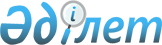 Бұқар жырау ауданы әкімдігінің кейбір қаулыларының күші жойылды деп тану туралыҚарағанды облысы Бұқар жырау ауданы әкімдігінің 2016 жылғы 13 сәуірдегі № 11/61 қаулысы      Қазақстан Республикасының 2016 жылдың 6 сәуірдегі "Құқықтық актілер туралы", Қазақстан Республикасының 2001 жылдың 23 қаңтардағы "Қазақстан Республикасындағы жергілікті мемлекеттік басқару және өзін - өзі басқару туралы" Заңдарына сәйкес аудан әкімдігі ҚАУЛЫ ЕТЕДІ: 

      1. Осы қаулының қосымшасына сәйкес Бұқар жырау ауданы әкімдігінің кейбір қаулыларының күші жойылды деп танылсын.

      2. Осы қаулының орындалуын бақылау аудан әкімі аппаратының басшысы Айганым Жолшоровна Акпановаға жүктелсін. 

 Бұқар жырау ауданы әкімдігінің күші жойылған кейбір қаулыларының       1. Қарағанды облысы Бұқар жырау ауданы әкімдігінің 2015 жылғы 28 қантардағы № 04/02 "Қарағанды облысы Бұқар жырау ауданы Бұқар жырау ауылдық округі әкімінің аппараты" мемлекеттік мекемесінің Ережесін бекіту туралы" мемлекеттік мекемесінің Ережесін бекіту туралы" қаулысы (нормативтік құқықтық актілерді мемлекеттік тіркеу Тізілімінде № 2979 болып тіркелген, 2015 жылғы 14 қыркүйектегі "Әділет" ақпараттық-құқықтық жүйесі, 2015 жылғы 28 ақпандағы "Бұқар жырау жаршысы" аудандық газетінде жарияланған);

      2. Қарағанды облысы Бұқар жырау ауданы әкімдігінің 2014 жылғы 31 қаңтардағы №04/01 "Бұқар жырау ауданының ауыл шаруашылығы және ветеринария бөлімі" мемлекеттік мекемесінің Ережесін бекіту туралы" қаулысы (нормативтік құқықтық актілерді мемлекеттік тіркеу Тізілімінде № 2548 болып тіркелген, 2014 жылғы 30 сәуірдегі "Әділет" ақпараттық-құқықтық жүйесі, 2014 жылғы 15 наурыздағы "Бұқар жырау жаршысы" аудандық газетінде жарияланған);

      3. Қарағанды облысы Бұқар жырау ауданы әкімдігінің 2015 жылғы 18 ақпандағы № 07/05 "Бұқар жырау ауданының ветеринария бөлімі" мемлекеттік мекемесінің Ережесін бекіту туралы" қаулысы (нормативтік құқықтық актілерді мемлекеттік тіркеу Тізілімінде № 3027 болып тіркелген, 2015 жылғы 26 наурыздағы "Әділет" ақпараттық-құқықтық жүйесі, 2015 жылғы 21 наурыздағы "Бұқар жырау жаршысы" аудандық газетінде жарияланған);

      4. Қарағанды облысы Бұқар жырау ауданы әкімдігінің 2015 жылғы 26 ақпандағы № 08/04 "Бұқар жырау ауданының дене шынықтыру және спорт бөлімі" мемлекеттік мекемесінің Ережесін бекіту туралы" қаулысы (нормативтік құқықтық актілерді мемлекеттік тіркеу Тізілімінде № 3031 болып тіркелген, 2015 жылғы 26 наурыздағы "Әділет" ақпараттық-құқықтық жүйесі, 2015 жылғы 4 сәуірдегі "Бұқар жырау жаршысы" аудандық газетінде жарияланған);

      5. Қарағанды облысы Бұқар жырау ауданы әкімдігінің 2015 жылғы 26 ақпандағы №08/05 "Бұқар жырау ауданының білім бөлімі" мемлекеттік мекемесінің Ережесін бекіту туралы" қаулысы (нормативтік құқықтық актілерді мемлекеттік тіркеу Тізілімінде № 3032 болып тіркелген, 2015 жылғы 26 наурыздағы "Әділет" ақпараттық-құқықтық жүйесі, 2015 жылғы 4 сәуірдегі "Бұқар жырау жаршысы" аудандық газетінде жарияланған);

      6. Қарағанды облысы Бұқар жырау ауданы әкімдігінің 2015 жылғы 26 ақпандағы №08/06 "Бұқар жырау ауданының ауыл шаруашылығы бөлімі" мемлекеттік мекемесінің Ережесін бекіту туралы" қаулысы (нормативтік құқықтық актілерді мемлекеттік тіркеу Тізілімінде № 3077 болып тіркелген, 2015 жылғы 14 қыркүйектегі "Әділет" ақпараттық-құқықтық жүйесі, 2015 жылғы 18 сәуірдегі "Бұқар жырау жаршысы" аудандық газетінде жарияланған);

      7. Қарағанды облысы Бұқар жырау ауданы әкімдігінің 2015 жылғы 26 ақпандағы № 08/07 "Бұқар жырау ауданының тұрғын үй-коммуналдық шаруашылығы, жолаушылар көлігі, автомобиль жолдары және тұрғын үй инспекциясы бөлімі" мемлекеттік мекемесінің Ережесін бекіту туралы" қаулысы (нормативтік құқықтық актілерді мемлекеттік тіркеу Тізілімінде № 3057 болып тіркелген, 2015 жылғы 31 наурыздағы "Әділет" ақпараттық-құқықтық жүйесі, 2015 жылғы 11 сәуірдегі "Бұқар жырау жаршысы" аудандық газетінде жарияланған);

      8. Қарағанды облысы Бұқар жырау ауданы әкімдігінің 2015 жылғы 4 мамырдағы № 17/01 "Қарағанды облысы Бұқар жырау ауданы Ботақара кенті әкімінің аппараты" мемлекеттік мекемесінің Ережесін бекіту туралы" қаулысы (нормативтік құқықтық актілерді мемлекеттік тіркеу Тізілімінде № 3238 болып тіркелген, 2015 жылғы 23 қыркүйектегі "Әділет" ақпараттық-құқықтық жүйесі, 2015 жылғы 27 маусымдағы "Бұқар жырау жаршысы" аудандық газетінде жарияланған);

      9. Қарағанды облысы Бұқар жырау ауданы әкімдігінің 2015 жылғы 4 мамырдағы № 17/02 "Қарағанды облысы Бұқар жырау ауданы Ғабиден Мұстафин кенті әкімінің аппараты" мемлекеттік мекемесінің Ережесін бекіту туралы" қаулысы (нормативтік құқықтық актілерді мемлекеттік тіркеу Тізілімінде № 3240 болып тіркелген, 2015 жылғы 23 қыркүйектегі "Әділет" ақпараттық-құқықтық жүйесі, 2015 жылғы 27 маусымдағы "Бұқар жырау жаршысы" аудандық газетінде жарияланған);

      10. Қарағанды облысы Бұқар жырау ауданы әкімдігінің 2015 жылғы 4 мамырдағы № 17/03 "Қарағанды облысы Бұқар жырау ауданы Қушоқы кенті әкімінің аппараты" мемлекеттік мекемесінің Ережесін бекіту туралы" қаулысы (нормативтік құқықтық актілерді мемлекеттік тіркеу Тізілімінде № 3239 болып тіркелген, 2015 жылғы 23 қыркүйектегі "Әділет" ақпараттық-құқықтық жүйесі, 2015 жылғы 27 маусымдағы "Бұқар жырау жаршысы" аудандық газетінде жарияланған);

      11. Қарағанды облысы Бұқар жырау ауданы әкімдігінің 2015 жылғы 4 мамырдағы № 17/05 "Қарағанды облысы Бұқар жырау ауданы Ақтөбе ауылдық округі әкімінің аппараты" мемлекеттік мекемесінің Ережесін бекіту туралы" қаулысы (нормативтік құқықтық актілерді мемлекеттік тіркеу Тізілімінде № 3230 болып тіркелген, 2015 жылғы 16 қыркүйектегі "Әділет" ақпараттық-құқықтық жүйесі, 2015 жылғы 20 маусымдағы "Бұқар жырау жаршысы" аудандық газетінде жарияланған);

      12. Қарағанды облысы Бұқар жырау ауданы әкімдігінің 2015 жылғы 4 мамырдағы № 17/06 "Қарағанды облысы Бұқар жырау ауданы Ақөре ауылы әкімінің аппараты" мемлекеттік мекемесінің Ережесін бекіту туралы" қаулысы (нормативтік құқықтық актілерді мемлекеттік тіркеу Тізілімінде № 3241 болып тіркелген, 2015 жылғы 23 қыркүйектегі "Әділет" ақпараттық-құқықтық жүйесі, 2015 жылғы 13 маусымдағы "Бұқар жырау жаршысы" аудандық газетінде жарияланған);

      13. Қарағанды облысы Бұқар жырау ауданы әкімдігінің 2015 жылғы 4 мамырдағы № 17/07 "Қарағанды облысы Бұқар жырау ауданы Баймырза ауылдық округі әкімінің аппараты" мемлекеттік мекемесінің Ережесін бекіту туралы" қаулысы (нормативтік құқықтық актілерді мемлекеттік тіркеу Тізілімінде № 3235 болып тіркелген, 2015 жылғы 22 қыркүйектегі "Әділет" ақпараттық-құқықтық жүйесі, 2015 жылғы 20 маусымдағы "Бұқар жырау жаршысы" аудандық газетінде жарияланған);

      14. Қарағанды облысы Бұқар жырау ауданы әкімдігінің 2015 жылғы 4 мамырдағы № 17/08 "Қарағанды облысы Бұқар жырау ауданы Белағаш ауылдық округі әкімінің аппараты" мемлекеттік мекемесінің Ережесін бекіту туралы" қаулысы (нормативтік құқықтық актілерді мемлекеттік тіркеу Тізілімінде № 3233 болып тіркелген, 2015 жылғы 18 қыркүйектегі "Әділет" ақпараттық-құқықтық жүйесі, 2015 жылғы 20 маусымдағы "Бұқар жырау жаршысы" аудандық газетінде жарияланған);

      15. Қарағанды облысы Бұқар жырау ауданы әкімдігінің 2015 жылғы 4 мамырдағы № 17/09 "Қарағанды облысы Бұқар жырау ауданы Қызылқайын ауылдық округі әкімінің аппараты" мемлекеттік мекемесінің Ережесін бекіту туралы" қаулысы (нормативтік құқықтық актілерді мемлекеттік тіркеу Тізілімінде № 3231 болып тіркелген, 2015 жылғы 17 қыркүйектегі "Әділет" ақпараттық-құқықтық жүйесі, 2015 жылғы 20 маусымдағы "Бұқар жырау жаршысы" аудандық газетінде жарияланған);

      16. Қарағанды облысы Бұқар жырау ауданы әкімдігінің 2015 жылғы 4 мамырдағы № 17/10 "Қарағанды облысы Бұқар жырау ауданы Ботақара ауылы әкімінің аппараты" мемлекеттік мекемесінің Ережесін бекіту туралы" қаулысы (нормативтік құқықтық актілерді мемлекеттік тіркеу Тізілімінде № 3242 болып тіркелген, 2015 жылғы 23 қыркүйектегі "Әділет" ақпараттық-құқықтық жүйесі, 2015 жылғы 27 маусымдағы "Бұқар жырау жаршысы" аудандық газетінде жарияланған);

      17.Қарағанды облысы Бұқар жырау ауданы әкімдігінің 2015 жылғы 4 мамырдағы № 17/12 "Қарағанды облысы Бұқар жырау ауданы Гагарин ауылдық округі әкімінің аппараты" мемлекеттік мекемесінің Ережесін бекіту туралы" қаулысы (нормативтік құқықтық актілерді мемлекеттік тіркеу Тізілімінде № 3229 болып тіркелген, 2015 жылғы 14 қыркүйектегі "Әділет" ақпараттық-құқықтық жүйесі, 2015 жылғы 20 маусымдағы "Бұқар жырау жаршысы" аудандық газетінде жарияланған);

      18. Қарағанды облысы Бұқар жырау ауданы әкімдігінің 2015 жылғы 12 маусымдағы № 25/01 "Қарағанды облысы Бұқар жырау ауданы Дубовка ауылдық округі әкімінің аппараты" мемлекеттік мекемесінің Ережесін бекіту туралы" қаулысы (нормативтік құқықтық актілерді мемлекеттік тіркеу Тізілімінде № 3289 болып тіркелген, 2015 жылғы 1 қазандағы "Әділет" ақпараттық-құқықтық жүйесі, 2015 жылғы 11 шілдедегі "Бұқар жырау жаршысы" аудандық газетінде жарияланған);

      19. Қарағанды облысы Бұқар жырау ауданы әкімдігінің 2015 жылғы 12 маусымдағы № 25/02 "Қарағанды облысы Бұқар жырау ауданы Доскей ауылдық округі әкімінің аппараты" мемлекеттік мекемесінің Ережесін бекіту туралы" қаулысы (нормативтік құқықтық актілерді мемлекеттік тіркеу Тізілімінде № 3290 болып тіркелген, 2015 жылғы 1 қазандағы "Әділет" ақпараттық-құқықтық жүйесі, 2015 жылғы 11 шілдедегі "Бұқар жырау жаршысы" аудандық газетінде жарияланған);

      20. Қарағанды облысы Бұқар жырау ауданы әкімдігінің 2015 жылғы 12 маусымдағы № 25/03 "Қарағанды облысы Бұқар жырау ауданы Қаражар ауылдық округі әкімінің аппараты" мемлекеттік мекемесінің Ережесін бекіту туралы" қаулысы (нормативтік құқықтық актілерді мемлекеттік тіркеу Тізілімінде № 3291 болып тіркелген, 2015 жылғы 1 қазандағы "Әділет" ақпараттық-құқықтық жүйесі, 2015 жылғы 11 шілдедегі "Бұқар жырау жаршысы" аудандық газетінде жарияланған);

      21. Қарағанды облысы Бұқар жырау ауданы әкімдігінің 2015 жылғы 12 маусымдағы № 25/04 "Қарағанды облысы Бұқар жырау ауданы Қарақұдық ауылы әкімінің аппараты" мемлекеттік мекемесінің Ережесін бекіту туралы" қаулысы (нормативтік құқықтық актілерді мемлекеттік тіркеу Тізілімінде № 3288 болып тіркелген, 2015 жылғы 1 қазандағы "Әділет" ақпараттық-құқықтық жүйесі, 2015 жылғы 11 шілдедегі "Бұқар жырау жаршысы" аудандық газетінде жарияланған);

      22. Қарағанды облысы Бұқар жырау ауданы әкімдігінің 2015 жылғы 12 маусымдағы № 25/05 "Қарағанды облысы Бұқар жырау ауданы Көкпекті ауылдық округі әкімінің аппараты" мемлекеттік мекемесінің Ережесін бекіту туралы" қаулысы (нормативтік құқықтық актілерді мемлекеттік тіркеу Тізілімінде № 3293 болып тіркелген, 2015 жылғы 2 қазандағы "Әділет" ақпараттық-құқықтық жүйесі, 2015 жылғы 11 шілдедегі "Бұқар жырау жаршысы" аудандық газетінде жарияланған);

      23. Қарағанды облысы Бұқар жырау ауданы әкімдігінің 2015 жылғы 12 маусымдағы № 25/06 "Қарағанды облысы Бұқар жырау ауданы Корнеевка ауылдық округі әкімінің аппараты" мемлекеттік мекемесінің Ережесін бекіту туралы" қаулысы (нормативтік құқықтық актілерді мемлекеттік тіркеу Тізілімінде № 3292 болып тіркелген, 2015 жылғы 2 қазандағы "Әділет" ақпараттық-құқықтық жүйесі, 2015 жылғы 18 шілдедегі "Бұқар жырау жаршысы" аудандық газетінде жарияланған);

      24. Қарағанды облысы Бұқар жырау ауданы әкімдігінің 2015 жылғы 12 маусымдағы № 25/08 "Қарағанды облысы Бұқар жырау ауданы Жаңаөзен ауылдық округі әкімінің аппараты" мемлекеттік мекемесінің Ережесін бекіту туралы" қаулысы (нормативтік құқықтық актілерді мемлекеттік тіркеу Тізілімінде № 3295 болып тіркелген, 2015 жылғы 5 қазандағы "Әділет" ақпараттық-құқықтық жүйесі, 2015 жылғы 18 шілдедегі "Бұқар жырау жаршысы" аудандық газетінде жарияланған);

      25. Қарағанды облысы Бұқар жырау ауданы әкімдігінің 2015 жылғы 12 маусымдағы № 25/09 "Қарағанды облысы Бұқар жырау ауданы Петровка ауылдық округі әкімінің аппараты" мемлекеттік мекемесінің Ережесін бекіту туралы" қаулысы (нормативтік құқықтық актілерді мемлекеттік тіркеу Тізілімінде № 3296 болып тіркелген, 2015 жылғы 5 қазандағы "Әділет" ақпараттық-құқықтық жүйесі, 2015 жылғы 18 шілдедегі "Бұқар жырау жаршысы" аудандық газетінде жарияланған);

      26. Қарағанды облысы Бұқар жырау ауданы әкімдігінің 2015 жылғы 12 маусымдағы № 25/10 "Қарағанды облысы Бұқар жырау ауданы Ростов ауылдық округі әкімінің аппараты" мемлекеттік мекемесінің Ережесін бекіту туралы" қаулысы (нормативтік құқықтық актілерді мемлекеттік тіркеу Тізілімінде № 3287 болып тіркелген, 2015 жылғы 1 қазандағы "Әділет" ақпараттық-құқықтық жүйесі, 2015 жылғы 18 шілдедегі "Бұқар жырау жаршысы" аудандық газетінде жарияланған);

      27. Қарағанды облысы Бұқар жырау ауданы әкімдігінің 2015 жылғы 12 маусымдағы № 25/11 "Қарағанды облысы Бұқар жырау ауданы Самарканд ауылдық округі әкімінің аппараты" мемлекеттік мекемесінің Ережесін бекіту туралы" қаулысы (нормативтік құқықтық актілерді мемлекеттік тіркеу Тізілімінде № 3285 болып тіркелген, 2015 жылғы 30 қыркүйектегі "Әділет" ақпараттық-құқықтық жүйесі, 2015 жылғы 18 шілдедегі "Бұқар жырау жаршысы" аудандық газетінде жарияланған);

      28. Қарағанды облысы Бұқар жырау ауданы әкімдігінің 2015 жылғы 12 маусымдағы № 25/12 "Қарағанды облысы Бұқар жырау ауданы Суықсу ауылы әкімінің аппараты" мемлекеттік мекемесінің Ережесін бекіту туралы" қаулысы (нормативтік құқықтық актілерді мемлекеттік тіркеу Тізілімінде № 3286 болып тіркелген, 2015 жылғы 30 қыркүйектегі "Әділет" ақпараттық-құқықтық жүйесі, 2015 жылғы 18 шілдедегі "Бұқар жырау жаршысы" аудандық газетінде жарияланған);

      29. Қарағанды облысы Бұқар жырау ауданы әкімдігінің 2015 жылғы 12 маусымдағы № 25/13 "Қарағанды облысы Бұқар жырау ауданы Тоғызқұдық ауылдық округі әкімінің аппараты" мемлекеттік мекемесінің Ережесін бекіту туралы" қаулысы (нормативтік құқықтық актілерді мемлекеттік тіркеу Тізілімінде № 3284 болып тіркелген, 2015 жылғы 30 қыркүйектегі "Әділет" ақпараттық-құқықтық жүйесі, 2015 жылғы 18 шілдедегі "Бұқар жырау жаршысы" аудандық газетінде жарияланған);

      30. Қарағанды облысы Бұқар жырау ауданы әкімдігінің 2015 жылғы 12 маусымдағы № 25/14 "Қарағанды облысы Бұқар жырау ауданы Тұзды ауылдық округі әкімінің аппараты" мемлекеттік мекемесінің Ережесін бекіту туралы" қаулысы (нормативтік құқықтық актілерді мемлекеттік тіркеу Тізілімінде № 3283 болып тіркелген, 2015 жылғы 30 қыркүйектегі "Әділет" ақпараттық-құқықтық жүйесі, 2015 жылғы 18 шілдедегі "Бұқар жырау жаршысы" аудандық газетінде жарияланған);

      31. Қарағанды облысы Бұқар жырау ауданы әкімдігінің 2015 жылғы 12 маусымдағы № 25/15 "Қарағанды облысы Бұқар жырау ауданы Үштөбе ауылдық округі әкімінің аппараты" мемлекеттік мекемесінің Ережесін бекіту туралы" қаулысы (нормативтік құқықтық актілерді мемлекеттік тіркеу Тізілімінде № 3325 болып тіркелген, 2015 жылғы 5 қазандағы "Әділет" ақпараттық-құқықтық жүйесі, 2015 жылғы 18 шілдедегі "Бұқар жырау жаршысы" аудандық газетінде жарияланған);

      32. Қарағанды облысы Бұқар жырау ауданы әкімдігінің 2015 жылғы 12 маусымдағы № 25/16 "Қарағанды облысы Бұқар жырау ауданы Үміткер ауылдық округі әкімінің аппараты" мемлекеттік мекемесінің Ережесін бекіту туралы" қаулысы (нормативтік құқықтық актілерді мемлекеттік тіркеу Тізілімінде № 3282 болып тіркелген, 2015 жылғы 25 қыркүйектегі "Әділет" ақпараттық-құқықтық жүйесі, 2015 жылғы 18 шілдедегі "Бұқар жырау жаршысы" аудандық газетінде жарияланған); 

      33. Қарағанды облысы Бұқар жырау ауданы әкімдігінің 2015 жылғы 12 маусымдағы № 25/17 "Қарағанды облысы Бұқар жырау ауданы Центральный ауылдық округі әкімінің аппараты" мемлекеттік мекемесінің Ережесін бекіту туралы" қаулысы (нормативтік құқықтық актілерді мемлекеттік тіркеу Тізілімінде № 3281 болып тіркелген, 2015 жылғы 25 қыркүйектегі "Әділет" ақпараттық-құқықтық жүйесі, 2015 жылғы 18 шілдедегі "Бұқар жырау жаршысы" аудандық газетінде жарияланған); 

      34. Қарағанды облысы Бұқар жырау ауданы әкімдігінің 2015 жылғы 12 маусымдағы № 25/18 "Қарағанды облысы Бұқар жырау ауданы Шешенқара ауылдық округі әкімінің аппараты" мемлекеттік мекемесінің Ережесін бекіту туралы" қаулысы (нормативтік құқықтық актілерді мемлекеттік тіркеу Тізілімінде № 3280 болып тіркелген, 2015 жылғы 25 қыркүйектегі "Әділет" ақпараттық-құқықтық жүйесі, 2015 жылғы 18 шілдедегі "Бұқар жырау жаршысы" аудандық газетінде жарияланған);

      35. Қарағанды облысы Бұқар жырау ауданы әкімдігінің 2015 жылғы 12 маусымдағы № 25/20 "Қарағанды облысы Бұқар жырау ауданы Ақбел ауылдық округі әкімінің аппараты" мемлекеттік мекемесінің Ережесін бекіту туралы" қаулысы (нормативтік құқықтық актілерді мемлекеттік тіркеу Тізілімінде № 3326 болып тіркелген, 2015 жылғы 5 қазандағы "Әділет" ақпараттық-құқықтық жүйесі, 2015 жылғы 18 шілдедегі "Бұқар жырау жаршысы" аудандық газетінде жарияланған);

      36. Қарағанды облысы Бұқар жырау ауданы әкімдігінің 2015 жылғы 6 тамыздағы № 32/02 "Қарағанды облысы Бұқар жырау ауданы Жаңаталап ауылы әкімінің аппараты" мемлекеттік мекемесінің Ережесін бекіту туралы" қаулысы (нормативтік құқықтық актілерді мемлекеттік тіркеу Тізілімінде № 3395 болып тіркелген, 2015 жылғы 14 қазандағы "Әділет" ақпараттық-құқықтық жүйесі, 2015 жылғы 18 қыркүйектегі "Бұқар жырау жаршысы" аудандық газетінде жарияланған);

      37. Қарағанды облысы Бұқар жырау ауданы әкімдігінің 2015 жылғы 20 қарашадағы № 45/02 "Ауданда қоғамдық жұмыстарды ұйымдаст ыру туралы" қаулысы (нормативтік құқықтық актілерді мемлекеттік тіркеу Тізілімінде № 3558 болып тіркелген, 2015 жылғы 30 қарашадағы "Әділет" ақпараттық-құқықтық жүйесі, 2015 жылғы 26 желтоқсандағы "Бұқар жырау жаршысы" аудандық газетінде жарияланған).


					© 2012. Қазақстан Республикасы Әділет министрлігінің «Қазақстан Республикасының Заңнама және құқықтық ақпарат институты» ШЖҚ РМК
				
      Аудан әкімі

Н. Кобжанов
Бұқар жырау аудан әкімдігінің
қаулысына қосымша
2016 жылғы 13 сәуірдегі №11/61